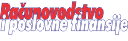 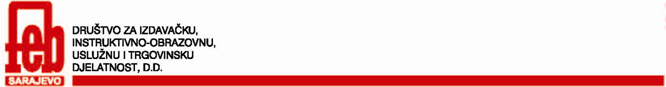 FEB dd SarajevoM.M. Bašeskije br 11, 71000 SARAJEVONaziv pretplatnika ..........................................................................................................Mjesto i adresa ...............................................................................................................P O T V R D Ao korisniku pretplate na mjesečni stručni časopis Računovodstvo i poslovne finansijekao obliku kontinuirane profesionalne edukacije za _______ godinuOvim se potvrđuje da je godišnja pretplata za ______   godinu na jedan primjerak stručnog časopisa Računovodstvo i poslovne finansije u izdanju FEB dd (koji je Odlukom Komisije za računovodstvo i reviziju BiH priznat kao oblik kontinuirane profesionalne edukacije lica iz računovodstvene i revizijske profesije u BiH) plaćena za:ime i prezime (CRT, CR ili OR)...............................................................................................            broj certifikata...........................................................................................................................Potvrda se izdaje u svrhu priznavanja 8 bodova/sati kontinuirane profesionalne edukacije za _________. godinu, na ime pretplate na stručne časopise u skladu sa članom 7. alineja 5. i članom 11. stav 2. alineja 4. Pravilnika o KPE i u druge svrhe se ne može koristiti.U ________________, ___________ godine			                                   		 Potpis odgovornog licaM.P.Potvrdu i kopiju naloga o uplati poslati faksom na broj: 033/204-676 ili na mail: feb@feb.ba ili na adresu: M.M. Bašeskije br 11, 71000 SarajevoNAPOMENE:- za plaćenu pretplatu na jedan primjerak časopisa, potvrda se izdaje u korist jednog lica- u slučaju plaćene pretplate na više primjeraka časopisa, ovu potvrdu treba dostaviti zasvakog korisnika pojedinačno- uz potvrdu obavezno dostaviti i kopiju naloga o plaćenoj pretplate za tekuću godinu.